Name:__________________________________________			Date:_______________________					MatchingMatch Tim Noble and Sue Webster’s Artwork with Correct Title. Be creative with your line (Extra Credit 2pt).1.My Beautiful Mistake 2012   2.Wild Mood Swings 2009-20103.Sunset Over Manhattan 20034.Wasted Youth 20005.Real Life is Rubbish 2002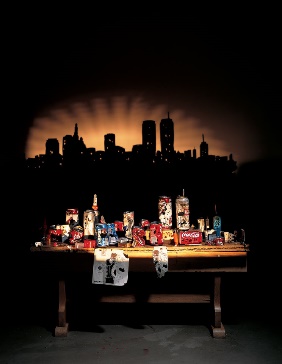 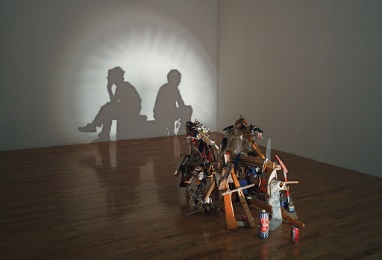 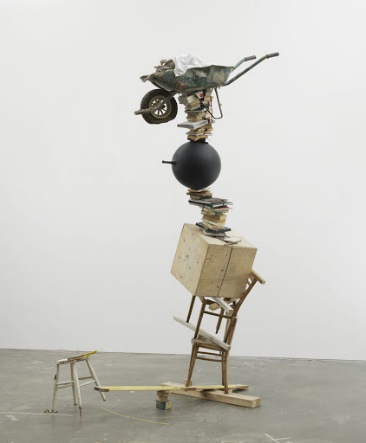 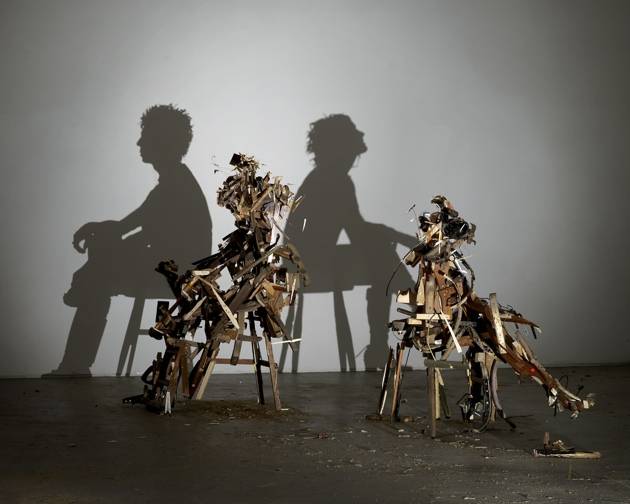 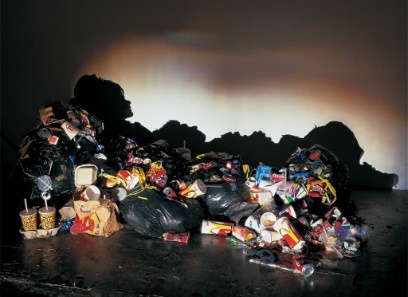 